Ribin Languages Known:EnglishHindiMalayalamHobbies:TravellingDrivingPlaying Cricket  &Ribin.359041@2freemail.com 	CAREER OBJECTIVEA competent professional seeking a career in challenging and dynamic environment and to use my expertise and experience for the growth of the working environment by continuously setting new standards of performance while working with due diligence and adding value on all work engagements.SUMMARYA post graduate in Commerce and pursuing Chartered Accountancy Course.Three years of articleship experience with a leading firm of Chartered Accountants in South India.Articleship experience covers audits of organizations in a wide range of industries.Consistently good academic performance.Articleship TrainingTHOMAS AND THOMAS Chartered AccountantsArticle Assistant	From 5th February 2014 To 4th February 2017Tax Audit U/s. 44AB for Companies, Individuals, Firms etc.Expertise in Company Law matters. I independently incorporated more than 5 private limited companies and a Limited Liability PartnershipHave done the statutory audit of private limited companies and public sector banks.Preparation of project report and forecasts.Exposure to areas of auditing, direct and indirect taxation, and corporate laws.Have done service tax compliance audits, VAT audits, corporate taxation and filing of income tax returns.Successful in conducting the system study of organizations and putting in place controls to improve the functioning of the organization.Finalization of accounts under the guidance of principal of the firm.Have done Concurrent Audit of IDBI Bank,kannur for one year.Have done Stock Audit of various entities for State Bank of India.Prepared accounts for the clients.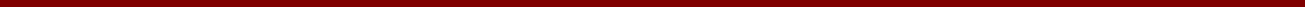 	Page 1Curriculum Vitae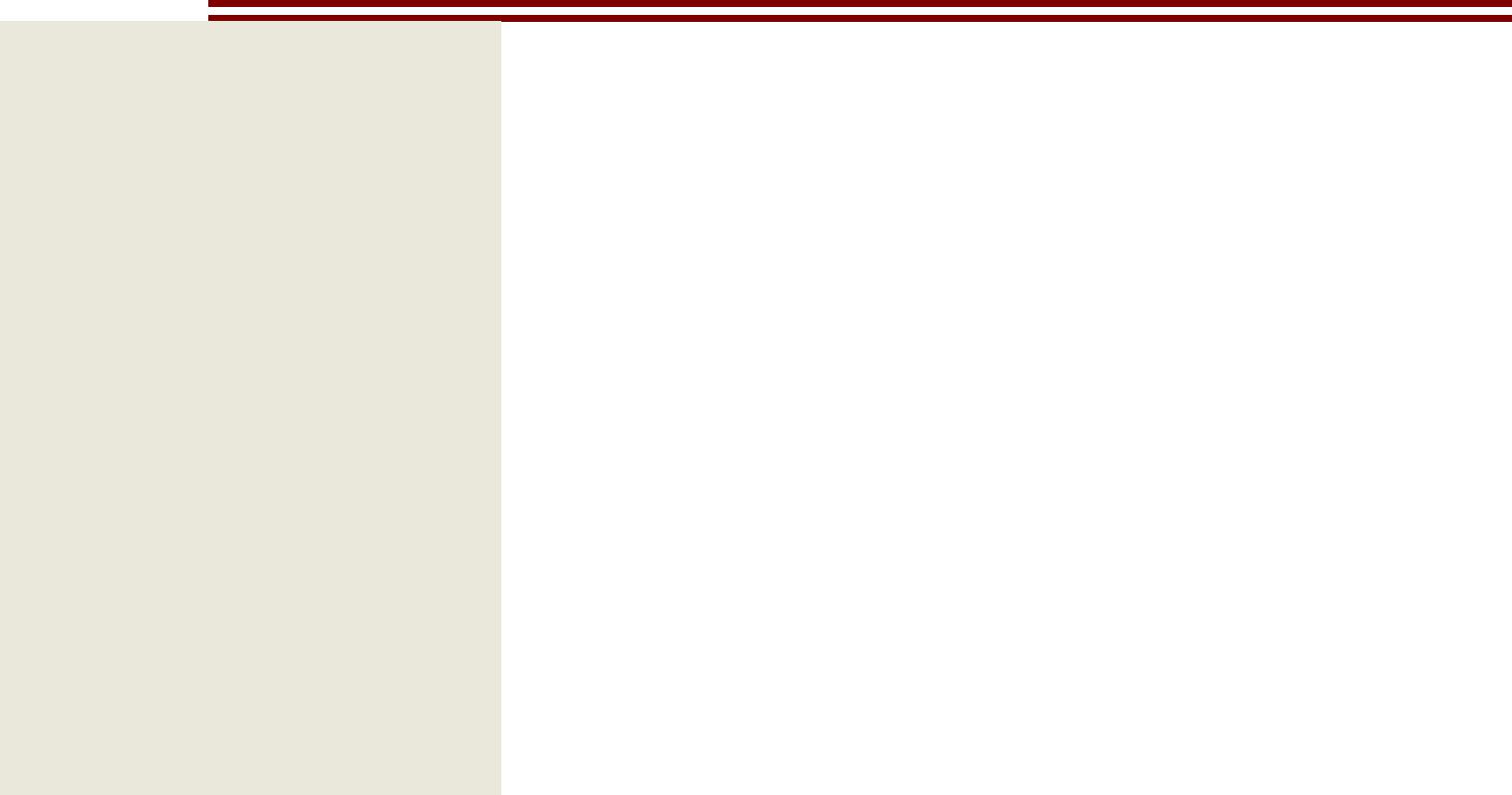 FootballSKILLSInterested in undertakingassignments in area thathave not been previouslyexplored.Possess good analyticaland problem solving skills.Diploma in ComputerizedFinancial AccountingSound knowledge in MSOffice, Tally ERP.9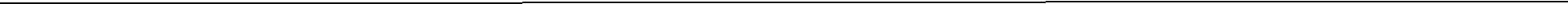 EDUCATIONAL QUALIFICATIONReference: Available on RequestRibin	Page 2ExaminationInstitute/Board/UniversityYear ofPercentageExaminationInstitute/Board/UniversityPassingPercentagePassingM.ComMadurai Kamaraj University, Tamil Nadu201555%Madurai Kamaraj University, Tamil Nadu201555%CA IPCC (firstInstitute of Chartered Accountants of201351%group)India201351%group)IndiaCA CPTInstitute of Chartered Accountants of201155%CA CPTIndia201155%IndiaB.ComKannur University, Kerala201263%XIIthBoard of Higher Secondary Examination,200979%XIIthGovernment of Kerala200979%Government of KeralaXthBoard of Public Examination, Government200778%Xthof Kerala200778%of Kerala